Elloughton cum Brough Town Council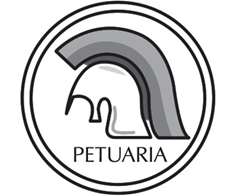 60 Welton Road, Brough, HU15 1BHWrite to:	PO Box 124, Brough, HU15 1YHTelephone:	01482 665600Website:	elloughtonbrough-tc.gov.uk Co-option Application Form 2021/22Before you start: Please read through this form carefully before completing it. Please fill out the form electronically or in clear handwriting with black ink.Once completed please return it to: Philippa Beverley, Town Clerk, 60 Welton Road, Brough, HU15 1BH Or,Email a digital copy to town.clerk@elloughtonbrough-tc.gov.ukAll correspondence should be marked ‘private and confidential’.Section 1: About YouPrivate information will only be processed internally (within the Council) at the nomination stage. If you are elected/co-opted staff will be in touch for information and permissions.Please confirm your consent below.  You can grant consent to any or all of the purposes listed. You can find out more about how we use your data from our “Internal Privacy Notice” which is available from our website or the Council Offices.  Keeping in touch: We may contact you to keep you informed about what is going on in the Council‘s area or other local authority areas including news, events, meetings, clubs, groups and activities.  These communications may also sometimes appear on our website, or in printed or electronic form (including social media).  Yes please, I would like to receive communications by email. Yes please, I would like to receive communications by telephone. Yes please, I would like to receive communications by mobile phone (including texts). Yes please, I would like to receive communications by post.Please explain why you would like to be elected/co-opted as a town councillor (Maximum of 250 words). Please briefly list your community involvement (e.g. charities, volunteer groups, etc.) in the Town Council area or elsewhere. Please let us know where you heard about the vacant Town Council seat:____________________________________________________________________________Section 2: Eligibility and DisqualificationsTick each box in this section to demonstrate that you are eligible and not disqualified.To be able to be considered as a candidate for the Town Council you must:be at least 18 years old, and;be a British citizen, an eligible Commonwealth citizen or a citizen of any member state of the European Union. Yes, I am over 18 and an eligible citizen.You must also meet at least one of the following four qualifications:You are, and will continue to be, registered as a local government in the Town Council’s area from the day of your nomination onwards. You have occupied as owner or tenant any land or other premises in the Town Council area during the whole of the 12 months before the day of your nomination and the day of election/cooption. Your main or only place of work during the 12 months prior to the day of your nomination and the day of election/cooption has been in the Town Council area. You have lived in the Town Council area or within three miles of it during the whole of the 12 months before the day of your nomination and the day of election/cooption.  Yes, I meet one or more of the qualifications (state which a, b, c, d): _________________Certain people are disqualified from being elected or co-opted to a town council. You cannot be a candidate if at the time of your nomination and on the election/co-option date:You are employed by the parish/community council or hold a paid office under the parish/community council (including joint boards or committees). You are the subject of a bankruptcy restrictions order or interim order. You have been sentenced to a term of imprisonment of three months or more (including a suspended sentence), without the option of a fine, during the five years before polling day.You have been disqualified under the Representation of the People Act 1983 (which covers corrupt or illegal electoral practices and offences relating to donations). The disqualification for an illegal practice begins from the date the person has been reported guilty by an election court or convicted and lasts for three years. The disqualification for a corrupt practice begins from the date a person has been reported guilty by an election court or convicted and lasts for five years.A person may also be disqualified from election if they have been disqualified from standing for election to a local authority following a decision of the First-tier Tribunal (formerly the Adjudication Panel for England) or the Adjudication Panel for Wales. I am not disqualified from being elected or appointed to the Town Council.Section 3: DeclarationI (insert name) ……………………………………………………………………….. hereby confirm, that I am eligible to apply for the vacancy of Elloughton cum Brough Town Councillor, and the information given on this form is a true and accurate record.Signed ……………………………………………………………………………… Dated ……………………………................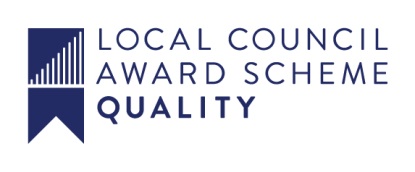 NameAddressHome TelMobileEmail